Linecké rezySuroviny na 100 ks :linecké cesto		2,550 kgovocie			1,770 kgmarmeláda		0,650 kgmodelovacia hmota 	0,770 kgagarová poleva	 1,120 kgVýrobný postup :Z lineckého cesta sa rozvaľká plát s rozmermi cca 46 x 65 cm. Plát sa popichá, aby sa pri pečení nerobili pľuzgiere a rozdelí sa na 6 rovnakých pásov, ktoré sa upečú do zlatista. Po vychladnutí sa vždy dva pásy zlepia marmeládou a nechajú sa do druhého dňa prevlhnúť. Povrch plátov sa natrie marmeládou a z modelovacej hmoty sa vymodeluje okraj jednotlivých pásov. Do ohraničeného priestoru sa rozloží čerstvé alebo odkvapkané kompótové ovocie. Ovocie sa zaleje agarovou polevou. Po stuhnutí polevy sa pásy krájajú na rezy.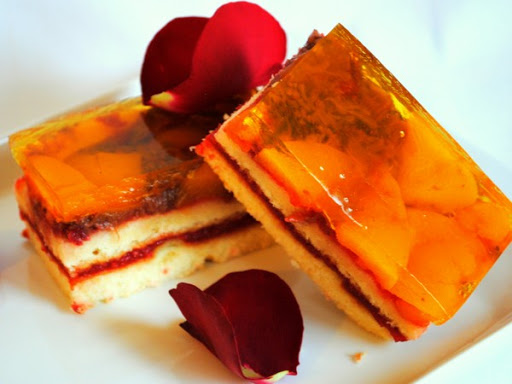 